CERTIFICATE OF REGISTRATION OF A UNION CITIZEN EMPLOYED - SELF-EMPLOYED - INVOLUNTARILY UNEMPLOYEDCERTIFICATE OF REGISTRATION OF A UNION CITIZEN STUDENTCERTIFICATE OF REGISTRATION OF A UNION CITIZEN MINOR – DEPENDANT UNDER 21 YEARS OLDCERTIFICATE OF REGISTRATION OF A UNION CITIZEN DEPENDENT DIRECT ASCENDANTCERTIFICATE OF REGISTRATION OF A UNION CITIZEN VISITORVISITING PENSIONER CERTIFICATE OF REGISTRATION OF A UNION CITIZENSPOUSE OF A CYPRIOT CITIZENMEU1BMINISTRY OF INTERIOR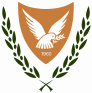 CIVIL REGISTRY AND MIGRATION DEPARTMENTCITIZEN OF THE UNIONFOR THE PURPOSE OF WORKSTATUS OF ACCOMPANYING DOCUMENTSDOCUMENTSDOCUMENTS1Copy of a valid passport or identity card (the original passport or identity card must also be presented upon submission).2Marriage certificate or Civil Partnership.  If the marriage or civil partnership took place abroad, they must be duly certified and translated (the original is required at the time of submission) (where applicable).3Divorce certificate or dissolution of civil partnership or death certificate (the original is also required upon submission).  Foreign documents, duly certified and translated (where applicable).4Birth certificate of child(ren), duly certified and translated (where applicable)5Signed and stamped Part III, Employment Data on the application. Please attach a salary certificate, where applicable.6Certificate of registration of the European citizen with the Social Insurance Services and a detailed statement of contributions to the Social Insurance Fund stating the last employer and salary. For a self-employed person, a certificate of payment of contributions to the Social Insurance Fund is required for the last four (4) months.7A Union citizen who pays Social Insurance in another European country must present form A1  (social security certificate)  and health insurance covering inpatient, outpatient and body transport costs (plan A).8If the applicant worked in the Republic and is not currently working, a certificate from the Department of Labour must be submitted that he/she is involuntarily unemployed, he/she is a person seeking employment and has exercised professional activity in the last one (1) year in the Republic and health insurance covering medical care, inpatient, outpatient and body transport costs (plan A) or a Certificate of Registration with the GHS and body transport costs (plan A).9Title Deed of Immovable Property or Rental Document, duly stamped by the Superintendent of Stamping and certified by a certifying officer regarding the signatures of landlord and tenant and original rent payment receipts.  (The rental document should indicate the name of the owner and tenants, ID number, ARC of foreigner / European and contact numbers), as well as the address which will be the official postal address and the contact address with the department and an original utility bill e.g. Electricity Authority of Cyprus, Water Supply, in the name of the tenant.MEU1BMINISTRY OF INTERIORCIVIL REGISTRY AND MIGRATION DEPARTMENTCITIZEN OF THE UNIONFOR THE PURPOSE OF STUDYINGSTATUS OF ACCOMPANYING DOCUMENTSDOCUMENTS1Copy of a valid passport or identity card (the original passport or identity card must also be presented upon submission).Copy of a valid passport or identity card (the original passport or identity card must also be presented upon submission).2Copy of valid passport or identity card and copy of Registration Certificate (MEU1) of parents residing in the Republic and copy of the applicant's birth certificate in case he/she is a dependent person (where applicable).Copy of valid passport or identity card and copy of Registration Certificate (MEU1) of parents residing in the Republic and copy of the applicant's birth certificate in case he/she is a dependent person (where applicable).3Certificate of attendance at a private or public educational institution of the Republic for attendance at studies, including vocational training courses.Certificate of attendance at a private or public educational institution of the Republic for attendance at studies, including vocational training courses.4Evidence of stable or satisfactory income (bank account activity of the last quarter).  Evidence of stable or satisfactory income (bank account activity of the last quarter).  5In case the applicant is a dependent person of parents residing in the Republic, evidence of the existence of a stable or satisfactory income of the parents (pension, bank accounts, rents, dividends, interest on deposits, etc.) must be provided.  If the parents work, a detailed statement of their contributions to the Social Insurance Fund stating the last employer and salary (where applicable).In case the applicant is a dependent person of parents residing in the Republic, evidence of the existence of a stable or satisfactory income of the parents (pension, bank accounts, rents, dividends, interest on deposits, etc.) must be provided.  If the parents work, a detailed statement of their contributions to the Social Insurance Fund stating the last employer and salary (where applicable).6Title Deed of Immovable Property or Rental Document, duly stamped by the Superintendent of Stamping and certified by a certifying officer regarding the signatures of landlord and tenant and original rent payment receipts.  (the rental document should indicate the name of the owner and tenants, ID number, ARC of foreigner / European and contact numbers), as well as the address which will be the official postal address / contact address of the department. Original bills from the Electricity Authority of Cyprus and Water Supply in the name of the tenant.Title Deed of Immovable Property or Rental Document, duly stamped by the Superintendent of Stamping and certified by a certifying officer regarding the signatures of landlord and tenant and original rent payment receipts.  (the rental document should indicate the name of the owner and tenants, ID number, ARC of foreigner / European and contact numbers), as well as the address which will be the official postal address / contact address of the department. Original bills from the Electricity Authority of Cyprus and Water Supply in the name of the tenant.7Health insurance covering medical care, inpatient and outpatient and body transport costs (plan A) or Certificate of Registration with the GHS and body transport costs (plan A) or European Hospitalization Card. Health insurance covering medical care, inpatient and outpatient and body transport costs (plan A) or Certificate of Registration with the GHS and body transport costs (plan A) or European Hospitalization Card. MEU1BMINISTRY OF INTERIORCIVIL REGISTRY AND MIGRATION DEPARTMENTCITIZEN OF THE UNIONMINOR OR DEPENDENT DESCENDANTSTATUS OF ACCOMPANYING DOCUMENTSDOCUMENTS1Copy of valid passport or identity card (present the original passport or identity card upon submission).Copy of valid passport or identity card (present the original passport or identity card upon submission).2Copy of valid passport or identity card of the parents the applicant is a family member and copy of their Registration Certificate (ΜΕU1/ΜΕU2) (present the original passport or identity card upon submission). Copy of valid passport or identity card of the parents the applicant is a family member and copy of their Registration Certificate (ΜΕU1/ΜΕU2) (present the original passport or identity card upon submission). 3Copy of the applicant's birth certificate, duly certified and translated (the original must be presented upon submission).Copy of the applicant's birth certificate, duly certified and translated (the original must be presented upon submission).4Marriage certificate or Civil Partnership Agreement of the parents.  If the marriage or civil partnership took place abroad, it must be duly certified and translated.Marriage certificate or Civil Partnership Agreement of the parents.  If the marriage or civil partnership took place abroad, it must be duly certified and translated.5Original court decision on parental responsibility of the minor, or sworn consent of the other parent for the minor's stay and proposed duration of residence in the Republic, by a competent authority of his/her country, duly certified and translated.Original court decision on parental responsibility of the minor, or sworn consent of the other parent for the minor's stay and proposed duration of residence in the Republic, by a competent authority of his/her country, duly certified and translated.6Original certificate of attendance or enrolment in an educational institution in the Republic (where applicable).Original certificate of attendance or enrolment in an educational institution in the Republic (where applicable).7Signed employment certificate from the parents' employer, stating the proposed duration of employment and the weekly or monthly salary.Signed employment certificate from the parents' employer, stating the proposed duration of employment and the weekly or monthly salary.8Certificate of registration of parents with the Social Insurance Services and a detailed statement of their contributions to the Social Insurance Fund stating the last employer and salary (concerns an employee and a self-employed person).Certificate of registration of parents with the Social Insurance Services and a detailed statement of their contributions to the Social Insurance Fund stating the last employer and salary (concerns an employee and a self-employed person).9If the parents are not working, present evidence of the existence of a stable and satisfactory income (employment outside the Republic or from other sources) and bank account movement for the last trimester.  If the European citizen used to work in the Republic and now does not work, a certificate from the Department of Labour must be submitted that he is involuntarily unemployed, is a person who is looking for work and has had a professional activity for more than one (1) year in the Republic.If the parents are not working, present evidence of the existence of a stable and satisfactory income (employment outside the Republic or from other sources) and bank account movement for the last trimester.  If the European citizen used to work in the Republic and now does not work, a certificate from the Department of Labour must be submitted that he is involuntarily unemployed, is a person who is looking for work and has had a professional activity for more than one (1) year in the Republic.10Title Deed of Immovable Property or Rental Document, duly stamped by the Superintendent of Stamping and certified by a certifying officer regarding the signatures of landlord and tenant and original rent payment receipts.  (The rental document should include the name of the owner and tenants, ID number, ARC of foreigner / European and contact numbers).Original bills from the Electricity and Water Authority of Cyprus in the name of one of the spouses.Title Deed of Immovable Property or Rental Document, duly stamped by the Superintendent of Stamping and certified by a certifying officer regarding the signatures of landlord and tenant and original rent payment receipts.  (The rental document should include the name of the owner and tenants, ID number, ARC of foreigner / European and contact numbers).Original bills from the Electricity and Water Authority of Cyprus in the name of one of the spouses.11Health insurance covering medical care, inpatient and outpatient and body transport costs (plan A) or Certificate of Registration with the GHS and body transport costs (plan A), where applicable. Health insurance covering medical care, inpatient and outpatient and body transport costs (plan A) or Certificate of Registration with the GHS and body transport costs (plan A), where applicable. MEU1BMINISTRY OF INTERIORCIVIL REGISTRY AND MIGRATION DEPARTMENTCITIZEN OF THE UNIONASCENDANTSTATUS OF ACCOMPANYING DOCUMENTSDOCUMENTS1Copy of valid passport or identity card (present the original passport or identity card upon submission).Copy of valid passport or identity card (present the original passport or identity card upon submission).Copy of valid passport or identity card (present the original passport or identity card upon submission).2Copy of valid passport or identity card and birth certificate(s) of the child(ren) that the applicant is a family member and copy of Registration Certificate (MEU1) (present the original passport or identity card upon submission).Copy of valid passport or identity card and birth certificate(s) of the child(ren) that the applicant is a family member and copy of Registration Certificate (MEU1) (present the original passport or identity card upon submission).Copy of valid passport or identity card and birth certificate(s) of the child(ren) that the applicant is a family member and copy of Registration Certificate (MEU1) (present the original passport or identity card upon submission).3Certificate of marital status from a competent authority of the country of origin, showing all members of the applicant's family (e.g. spouse, children) duly certified and translated.Certificate of marital status from a competent authority of the country of origin, showing all members of the applicant's family (e.g. spouse, children) duly certified and translated.Certificate of marital status from a competent authority of the country of origin, showing all members of the applicant's family (e.g. spouse, children) duly certified and translated.4Oath Declaration of responsibility for expenses and hospitality by the European citizen.Oath Declaration of responsibility for expenses and hospitality by the European citizen.Oath Declaration of responsibility for expenses and hospitality by the European citizen.5Evidence of the existence of a stable or satisfactory income of the European citizen whose applicant is dependent, a detailed statement of contributions to the Social Insurance Fund stating the last employer and salary.Evidence of the existence of a stable or satisfactory income of the European citizen whose applicant is dependent, a detailed statement of contributions to the Social Insurance Fund stating the last employer and salary.Evidence of the existence of a stable or satisfactory income of the European citizen whose applicant is dependent, a detailed statement of contributions to the Social Insurance Fund stating the last employer and salary.6If the European citizen is not working, provide evidence of a stable or satisfactory income (e.g. pension, bank accounts, rents, dividends, interest on deposits).If the European citizen is not working, provide evidence of a stable or satisfactory income (e.g. pension, bank accounts, rents, dividends, interest on deposits).If the European citizen is not working, provide evidence of a stable or satisfactory income (e.g. pension, bank accounts, rents, dividends, interest on deposits).7Title Deed of Immovable Property or Rental Document, duly stamped by the Superintendent of Stamping and certified by a certifying officer regarding the signatures of landlord and tenant and original rent payment receipts.  (The rental document should indicate the name of the owner and tenants, ID number, ARC of foreigner / European and contact numbers), as well as the address which will be the official postal address and the contact address with the department and an original utility bill e.g. Electricity Authority of Cyprus, Water Supply, in the name of the tenant.Title Deed of Immovable Property or Rental Document, duly stamped by the Superintendent of Stamping and certified by a certifying officer regarding the signatures of landlord and tenant and original rent payment receipts.  (The rental document should indicate the name of the owner and tenants, ID number, ARC of foreigner / European and contact numbers), as well as the address which will be the official postal address and the contact address with the department and an original utility bill e.g. Electricity Authority of Cyprus, Water Supply, in the name of the tenant.Title Deed of Immovable Property or Rental Document, duly stamped by the Superintendent of Stamping and certified by a certifying officer regarding the signatures of landlord and tenant and original rent payment receipts.  (The rental document should indicate the name of the owner and tenants, ID number, ARC of foreigner / European and contact numbers), as well as the address which will be the official postal address and the contact address with the department and an original utility bill e.g. Electricity Authority of Cyprus, Water Supply, in the name of the tenant.8Health insurance covering inpatient , outpatient and body transport costs (plan A), for pensioners E121/S1 from the Ministry of Health or Certificate of Registration with the GHS and body transport costs (plan A). Health insurance covering inpatient , outpatient and body transport costs (plan A), for pensioners E121/S1 from the Ministry of Health or Certificate of Registration with the GHS and body transport costs (plan A). Health insurance covering inpatient , outpatient and body transport costs (plan A), for pensioners E121/S1 from the Ministry of Health or Certificate of Registration with the GHS and body transport costs (plan A). MEU1BMINISTRY OF INTERIORCIVIL REGISTRY AND MIGRATION DEPARTMENTCITIZEN OF THE UNIONFOR THE PURPOSE OF VISITING STATUS OF ACCOMPANYING DOCUMENTSDOCUMENTS1Copy of valid passport or identity card (present the original passport or identity card upon submission).Copy of valid passport or identity card (present the original passport or identity card upon submission).2Marriage certificate or Civil Partnership.  If the marriage or civil partnership took place abroad, it must be duly certified and translated (the original must also be presented at the time of submission) (where applicable).Marriage certificate or Civil Partnership.  If the marriage or civil partnership took place abroad, it must be duly certified and translated (the original must also be presented at the time of submission) (where applicable).3Divorce certificate or dissolution of civil partnership or death certificate.  Foreign documents, be duly certified and translated (where applicable).Divorce certificate or dissolution of civil partnership or death certificate.  Foreign documents, be duly certified and translated (where applicable).4Evidence of stable or satisfactory income, e.g. pension, interest on deposits, dividends, rent.Evidence of stable or satisfactory income, e.g. pension, interest on deposits, dividends, rent.5Bank account handling of the last quarter. Bank account handling of the last quarter. 6Title Deed of Immovable Property or Rental Document, duly stamped by the Superintendent of Stamping and certified by a certifying officer regarding the signatures of landlord and tenant and original rent payment receipts.  (The rental document should indicate the name of the owner and tenants, ID number, ARC of foreigner / European and contact numbers), as well as the address which will be the official postal address and the contact address with the department and an original utility bill e.g. Electricity Authority of Cyprus, Water Supply, in the name of the tenant.Title Deed of Immovable Property or Rental Document, duly stamped by the Superintendent of Stamping and certified by a certifying officer regarding the signatures of landlord and tenant and original rent payment receipts.  (The rental document should indicate the name of the owner and tenants, ID number, ARC of foreigner / European and contact numbers), as well as the address which will be the official postal address and the contact address with the department and an original utility bill e.g. Electricity Authority of Cyprus, Water Supply, in the name of the tenant.7Health insurance covering inpatient , outpatient and body transport costs (plan A), for pensioners E121/S1 from the Ministry of Health or Certificate of Registration with the GHS and body transport costs (plan A).Health insurance covering inpatient , outpatient and body transport costs (plan A), for pensioners E121/S1 from the Ministry of Health or Certificate of Registration with the GHS and body transport costs (plan A).MEU1BMINISTRY OF INTERIORCIVIL REGISTRY AND MIGRATION DEPARTMENTCITIZEN OF THE UNIONSPOUSE OF A CYPRIOT CITIZENSTATUS OF ACCOMPANYING DOCUMENTSDOCUMENTS1Copy of a valid passport or identity card (the original passport or identity card must also be presented upon submission).Copy of a valid passport or identity card (the original passport or identity card must also be presented upon submission).2Copy of valid passport or identity card of the Cypriot citizen whose applicant is a family member. During submission, the original passport or identity card is also presented. Copy of valid passport or identity card of the Cypriot citizen whose applicant is a family member. During submission, the original passport or identity card is also presented. 3Marriage certificate or Civil Partnership.  If the marriage or civil partnership took place abroad, it must be duly certified and translated.  Marriage certificate or Civil Partnership.  If the marriage or civil partnership took place abroad, it must be duly certified and translated.  4Birth certificate of child(ren), duly certified and translated (where applicable)Birth certificate of child(ren), duly certified and translated (where applicable)5Evidence of the existence of stable or satisfactory income of the applicant (e.g. pension, bank accounts, rents, dividends, interest on deposits). Evidence of the existence of stable or satisfactory income of the applicant (e.g. pension, bank accounts, rents, dividends, interest on deposits). 6Evidence of the existence of a stable or satisfactory income of the Cypriot citizen whose applicant is a family member and a detailed statement of contributions to the Social Insurance Fund stating the last employer and salary. Evidence of the existence of a stable or satisfactory income of the Cypriot citizen whose applicant is a family member and a detailed statement of contributions to the Social Insurance Fund stating the last employer and salary. 7If the Cypriot or European citizen is not working, provide evidence of stable or satisfactory income (e.g. pension, bank accounts, rents, dividends, interest on deposits). If the Cypriot or European citizen is not working, provide evidence of stable or satisfactory income (e.g. pension, bank accounts, rents, dividends, interest on deposits). 8Signed Declaration of Harmonious Cohabitation of the couple, at their officially declared address, certified by the relevant Parish President or President of the Community Council.Signed Declaration of Harmonious Cohabitation of the couple, at their officially declared address, certified by the relevant Parish President or President of the Community Council.9Title Deed of Immovable Property or Rental Document, duly stamped by the Superintendent of Stamping and certified by a certifying officer regarding the signatures of landlord and tenant and original rent payment receipts.  (The rental document should indicate the name of the owner and tenants, ID number, ARC of foreigner / European and contact numbers), as well as the address which will be the official postal address and the contact address with the department and an original utility bill e.g. Electricity Authority of Cyprus, Water Supply, in the name of the tenant.Title Deed of Immovable Property or Rental Document, duly stamped by the Superintendent of Stamping and certified by a certifying officer regarding the signatures of landlord and tenant and original rent payment receipts.  (The rental document should indicate the name of the owner and tenants, ID number, ARC of foreigner / European and contact numbers), as well as the address which will be the official postal address and the contact address with the department and an original utility bill e.g. Electricity Authority of Cyprus, Water Supply, in the name of the tenant.10Health insurance covering inpatient , outpatient and body transport costs (plan A) or Certificate of Registration with the GHS and body transport costs (plan A).Health insurance covering inpatient , outpatient and body transport costs (plan A) or Certificate of Registration with the GHS and body transport costs (plan A).